Лягушонокформирование целостной картины мира, формировать способность понимать причинно – следственные связи в прочитанном тексте, воспитывать бережное отношение к живой природе, продолжаем знакомство с техникой складывания бумаги оригами, развитие мелкой моторикиПрочитайтерассказ, который написал Николая Сладкова.  « Жалейкин и лягушонок»Под кочкой в сыром болотце заметил Жалейкин маленького слабенького лягушонка. - Бедный, несчастный малыш! – воскликнул Жалейкин. – Как же плохо тебе, бедняжка, в этом грязном болоте! Темно, сыро, холодно! Но ты не унывай! Я спасу тебя, у меня дома тебе будет хорошо и уютно. Дома Жалейкин посадил лягушонка в самую красивую расписную шкатулку, постелил на дно мягкую сухую вату, поставил шкатулку на теплое солнышко и весело рассмеялся от радости. - Помни, лягушонок, мои заботы! Будешь жить теперь в тепле, сухости и чистоте. Не то, что в твоем грязном болоте! А лягушонок не радуется. А лягушонку не до веселья. Ему очень плохо, он чуть жив. Он перегрелся на солнце, засох и запутался в вате. Как увидел его Жалейкин, так и заревел. Всего лягушонка облил слезами, и вовремя: еще немножко – и лягушонок бы погиб. Помчался Жалейкин с лягушонком к болоту. Тому самому, где сыро, грязно и холодно, но где лягушонку так же хорошо, как Жалейкину в своей теплой и чистой комнате.Задайте детям вопросы о прочитанном:Как называется рассказ, который вы только что прослушали? (Жалейкин и лягушонок)О ком он?Что сделал Жалейкин? (забрал из болота лягушонка к себе домой)Обрадовался лягушонок? Что с ним произошло? (лягушонок перегрелся на солнце, засох и чуть не погиб. Лягушонку плохо у Жалейкина дома)Что сделал Жалейкин? (отнёс лягушонка обратно в болото)Почему нельзя лягушек забирать из болота? (потому что болото – это дом лягушек, им там хорошо и уютно)Физкультминутка «Лягушки»Вот лягушка по дорожкеСкачет, вытянувши ножки.Увидала комара
                                                          Закричала Ква – Ква - Ква!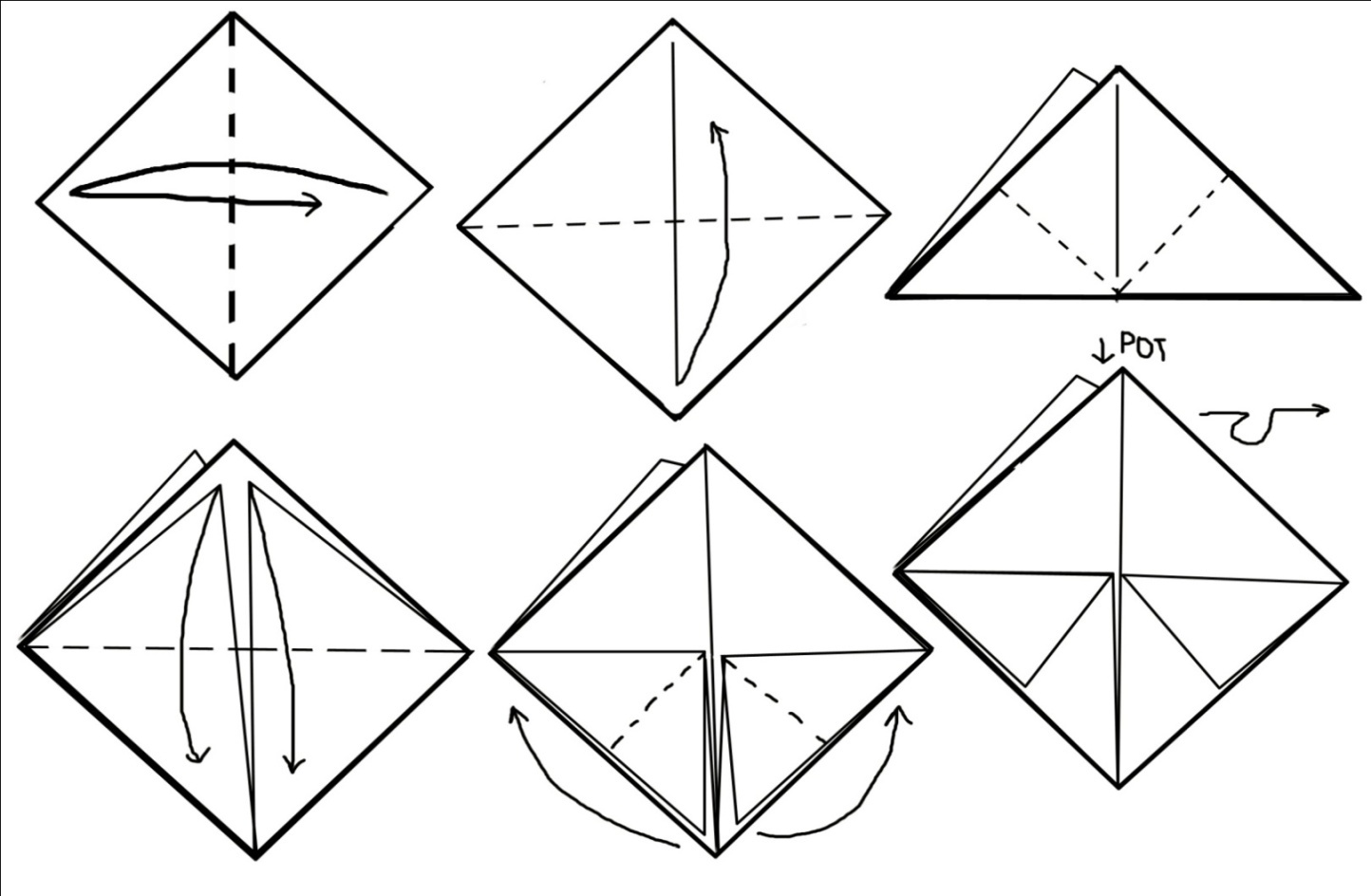 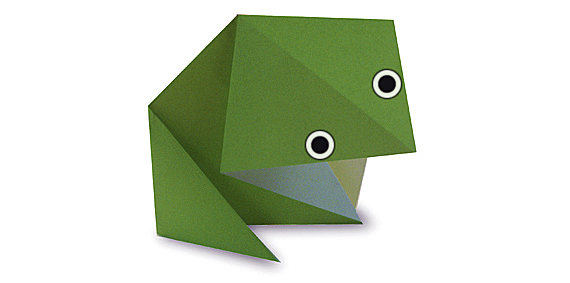 